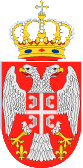 Назив наручиоца:Предшколска установа ''Ђурђевдан'' КрагујевацБрoj: 02-5417Датум : 29.08.2019.годинеАдреса: Кнеза Милоша 21аК р а г у ј е в а цДиректор Јаковљевић Сања, Предшколска установа ''Ђурђевдан'' Крагујевац на основу Статута установе члана 107. став 3. и  члана 108. Закона о јавним набавкама („Службени гласник Републике Србије“, број 124/12, 14/2015 и 68/2015) и Извештаја Комисије за јавну набаку од 13.05.2019.године,  доносиО Д  Л У К Уо додели уговора за прву партију    1. На предлог Комисије за јавну набавку образоване Решењем Градске управе за јавне набавке број 404-118/19-XII од 21.03.2019. године, у предмету јавне набавке број 1.1.5/19: Набавка и испорука канцеларијског намештаја по партијама (ОРН: намештај 39100000), уговор се додељује понуђачу:За прву партију- канцеларијски намештај:“ITRO-COOP”д.о.о Ариље, улица Милосава Вујовића бр. 8, Матични број: 20699809, ПИБ:196885788; Понуда број 69 од 18.04.2019.године.О  б  р  а  з  л  о  ж  е  њ  еГрадска управа за јавне набавке као Tело за централизоване јавне набавке, у складу са Законом о јавним набавкама („Службени гласник Републике Србије“ број 124/12, 14/15 и 68/15), спровела je отворени поступак јавне набавке број 1.1.11/19, добра – Набавка и испорука канцеларијског намештаја по партијама , са циљем закључења оквирног споразума са једним добављачем, на период важења од годину дана.Позив за достављање понуда објављен је дана 22.03.2019. године. на Порталу јавних набавки, (portal.ujn.gov.rs), интернет страници наручиоца (www.kragujevac.rs). Процењена вредност централизоване јавне набавке износи: 5.511.483,00 динара (без урачунатог ПДВ-а).Процењена вредност јавне набавке за прву партију – канцеларијски намештај износи:   3.374.987,00 динара.Процењена вредност јавне набавке – Набавка и испорука канцеларијског намештаја по партијама –прва партија Предшколска установа ''Ђурђевдан'' Крагујевац  износи: 166.667,00 динара.Рок за достављање понуда био је 22.04.2019. године до 12:00 часова. Благовремено су  приспеле понуде:1.  “ITRO-COOP”д.о.о Ариље      2.  “TEMMA TRADE”д.о.о, Петроварадин      3.  “GAJ-inženjering I opremanje”д.о.о Земун      4.  “Југоопрема”д.о.о Крушевац5.  “METAL-LINEX”д.о.о Лештане 6.  “Purple Trade”d.о.о Београд7.  “BLAŽEKS”д.о.о Крагујевац  Јавно отварање понуда, уз присуство овлашћеног понуђача, извршено је дана 22.04.2019. године са почетком у 12:30 часова. Поступак јавног отварања спроведен је од стране Комисије за централизовану јавну набавку. Подаци из извештаја о стручној оцени понуде:Понуђени су следећи услови:ПРВА ПАРТИЈА Канцеларијски намештај1.“ITRO-COOP”д.о.о Ариље, улица Милосава Вујовића бр. 8, Матични број: 20699809, ПИБ:196885788; Понуда број 69 од 18.04.2019.године;Основни елементи понуде- Понуђена цена: 1.873.324,00 динара + ПДВ 374.664,80 / УКУПНО: 2.274.988,80 динара;- Рок испоруке и монтаже: 30 дана;- Услови плаћања: 45 дана по извршеном фактурисању.- Рок важења понуде: 90 дана.2.“TEMMA TRADE”д.о.о Петроварадин, улица Прерадовићева бр. 32, Матични број: 08436169, ПИБ:100713893; Понуда број 247-04/19 од 15.04.2019.године;Основни елементи понуде- Понуђена цена: 2.248.712,00 динара + ПДВ 449.742,40 / УКУПНО: 2.698.454,40 динара;- Рок испоруке и монтаже: 30 дана;- Услови плаћања: 45 дана по извршеном фактурисању- Рок важења понуде: 90 дана.3 “Gaj-inženjering opremanje”d.о.о Земун, улица Цара Душана број 266, Матични број: 07551754, ПИБ:100014609; Понуда број 108 од 17.04.2019.године;Основни елементи понуде- Понуђена цена: 2.053.500,00 динара + ПДВ 410.700,00 / УКУПНО: 2.464.200,00 динара;- Рок испоруке и монтаже: 30 дана;- Услови плаћања: 45 дана по извршеном фактурисању.- Рок важења понуде: 120 дана.4.“Југоопрема”д.о.о Крушевац, улица Кнеза Милоша бр.3/1 , Матични број: 17008129, ПИБ:100477466; Понуда број 141 од 23.04.2019.године;Основни елементи понуде- Понуђена цена: 2.174.142,00 динара + ПДВ 434.828,40 / УКУПНО: 2.608.970,440 динара;- Рок испоруке и монтаже: 30 дана;- Услови плаћања: 45 дана по извршеном фактурисању- Рок важења понуде: 90 дана.5.“Меtal-linex”d.о.о Лештане, улица Кружни пут број 15, Матични број: 07434669, ПИБ:101185997; Понуда број 15/19 од 24.04.2019.године;Основни елементи понуде- Понуђена цена: 2.535.530,00 динара + ПДВ 507.106,00 / УКУПНО: 3.042.636,00 динара;- Рок испоруке и монтаже: 30 дана;- Услови плаћања: 45 дана по извршеном фактурисању.- Рок важења понуде: 90 дана.6.“Purple Trade”d.о.о Београд, улица Др Зоре Илић Обрадовић бр. 9/34, Матични број: 20797819, ПИБ:107415013; Понуда број 2019-45 од 23.04.2019.године;Основни елементи понуде- Понуђена цена: 2.799.588,00 динара + ПДВ 559.917,60 / УКУПНО: 3.359.505,60 динара;- Рок испоруке и монтаже: 30 дана;- Услови плаћања: 45 дана по извршеном фактурисању.- Рок важења понуде: 90 дана.7.“BLAŽEKS”д.о.о Крагујевац, улица Милентија Поповића бр.8, Матични број: 07588461, ПИБ:101506070; Понуда број 15/ЈН од 16.04.2019.године;Основни елементи понуде- Понуђена цена: 2.329.120,00 динара + ПДВ 465.824,00 / УКУПНО: 2.794.944,00 динара;- Рок испоруке и монтаже: 30 дана;- Услови плаћања: 45 дана по извршеном фактурисању- Рок важења понуде: 90 дана.Стручна оцена понуда: Комисија је приликом отварања понуда констатовала да овлашћени представници понуђача нису имали примедбе на поступак отварања понуда.У току стручне оцене понуда констатовано је приликом рачунске контроле  за прву партију код понуђача “Југоопрема” д.о.о. Крушевац  дошло до рачунске грешке за позицију под редним бројем 12. (наручилац ТУШ “Тоза Драговић”)  и под редним бројем 23. (наручилац ЈКП “Водовод и канализација”)  Записнички је констатована укупна цена од 2.174.142,00,а рачунском провером је утврђена цена од 2.181.992,00 динара. Понуђач је дописом од 06.05.2019.године изјавио да је сагласан са испсравком рачунске грешке. Код понуђача “ITRO-COOP” d.o.o. Ариље у току стручне оцене понуда је приликом рачунске контроле  за прву партију дошло до рачунске грешке за позицију под редним бројем 18. (наручилац Предшколска установа “Ђурђевдан”) и за позивију под редним бројем 24. (наручилац ЈП “Урбанизам”)  Записнички је констатована укупна  цена од 1.873.324,00, а рачунском провером је утврђена цена од 2.026.924,00 динара.Утврђено је да су понуде за прву партију -  канцеларијски намештај: “ITRO-COOP”д.о.о Ариље, “TEMMA TRADE”д.о.о Петроварадин, “Gaj-inženjering opremanje”d.о.о Земун, “Југоопрема”д.о.о Крушевац,  “Меtal-linex”d.о.о Лештане “Purple Trade”d.о.о Београд, и “BLAŽEKS”д.о.о Крагујевац  прихватљиве.На основу критеријума „најнижа понуђена цена“ комисија је утврдила  ранг понуђача за прву партију: 01. “ITRO-COOP”д.о.о Ариље02. “GAJ-inženjering I opremanje”д.о.о Земун03. “Југоопрема”д.о.о Крушевац04. “TEMMA TRADE”д.о.о, Петроварадин05. “BLAŽEKS”д.о.о Крагујевац  06. “METAL-LINEX”д.о.о Лештане07. “Purple Trade”d.о.о Београд.На основу напред наведеног донета је одлука као у диспозитиву.ПРАВНА ПОУКАПонуђач који сматра да су му доношењем Одлуке о додели уговора за јавну набавку и испоруку канцеларијског намештаја по партијама – прва партија повређена права, може да покрене поступак за заштиту права  у року од пет дана од дана објављивања ове Одлуке на порталу јавних набавки. Захтев за заштиту права подноси се наручиоцу, а копија се истовремено доставља Републичкој комисији за заштиту права, непосредно или препорученом поштом. Уз поднети захтев доставља се доказ о уплати таксе у износу од 60.000,00 динара на текући рачун Буџета Републике Србије број 840 – 30678845 – 06; шифра плаћања: 153 или 253;  позив на број: подаци о броју или ознаци јавне набавке поводом које се подноси захтев за заштиту права.                                                                                                                          ДИРЕКТОР______________________